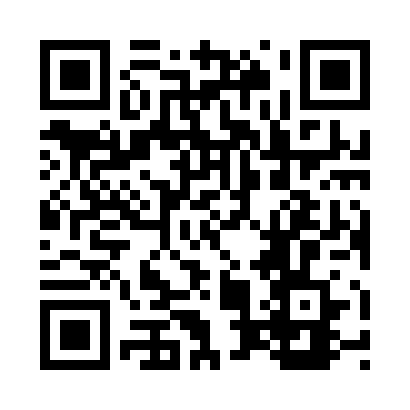 Prayer times for Altheimer, Arkansas, USAWed 1 May 2024 - Fri 31 May 2024High Latitude Method: Angle Based RulePrayer Calculation Method: Islamic Society of North AmericaAsar Calculation Method: ShafiPrayer times provided by https://www.salahtimes.comDateDayFajrSunriseDhuhrAsrMaghribIsha1Wed5:016:171:044:487:529:082Thu5:006:161:044:487:539:093Fri4:596:151:044:487:549:104Sat4:586:141:044:487:559:115Sun4:566:131:044:487:559:126Mon4:556:121:044:487:569:137Tue4:546:111:044:487:579:148Wed4:536:101:044:487:589:159Thu4:526:101:044:487:589:1610Fri4:516:091:044:487:599:1711Sat4:506:081:044:488:009:1812Sun4:496:071:044:488:019:1913Mon4:486:061:044:498:029:2014Tue4:476:061:044:498:029:2115Wed4:466:051:044:498:039:2316Thu4:456:041:044:498:049:2417Fri4:446:031:044:498:059:2418Sat4:436:031:044:498:059:2519Sun4:426:021:044:498:069:2620Mon4:416:021:044:498:079:2721Tue4:406:011:044:508:079:2822Wed4:396:001:044:508:089:2923Thu4:396:001:044:508:099:3024Fri4:385:591:044:508:109:3125Sat4:375:591:044:508:109:3226Sun4:375:581:054:508:119:3327Mon4:365:581:054:508:129:3428Tue4:355:581:054:518:129:3529Wed4:355:571:054:518:139:3630Thu4:345:571:054:518:149:3631Fri4:345:571:054:518:149:37